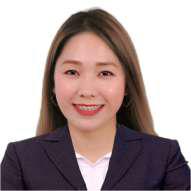 Christine Joy V. Lapiz – CV No. 1999170SKILLS*Experience in Reception, Sales, and Customer service *Computer Literate*Good Oral and Written Communication Skills *Demonstrated ability to work in a fast-paced environment *Profound ability to set goals and work towards achieving targetsComputer Skills: Microsoft office, Adobe PhotoshopWork ExperienceAug 2014 – Nov 2016: Sunlife Grepa Financial, Inc.July 2013 – July 2014: Philippine Bank of Communications (PBCOM) Paseo de Sta. RosaReceptionist/Bancassurance SalesReceiving all incoming calls and ensuring their distribution to the relevant employeeProviding secretarial and administration support when required.Financial planning interviewer and advisorGenerate potential clients through bank referrals and provide strategies and sales calls to convert into sales.Dealing with all enquiries and resolving any problems over the phone or in personAdvises existing and new clients on investments based on financial and economic trendsComplete application forms and attends to underwriting requirementsAttends all Administrative functionsDevelops and maintains sound relationships with bank branch personnel and clientsCompiles production and activity reportsReceptionist & Client Care Specialist/ New accountsAnswering phone calls, taking messages and passing on callers to the relevant person.Opening and handling client accountsService customer enquiries, determine customer needs and provide solutions with regards to their banking requirementsEducate customers on product optionsManage customer and bank privacySignature verificationEffectively use a variety of computer programs to access customer details and databases, and research options.Carrying out all administrative tasks given by the Office Manager.EDUCATION:Bachelor of Science in Information TechnologyUniversity of Perpetual Help System LagunaSto. Niño Biñan, Laguna2008-2012 (Graduate)PERSONAL INFORMATIONAge:Gender:Date of Birth:Nationality:Civil Status:25FemaleMay 12, 1991FilipinoSingleReferences: Available upon request.Christine Joy V. Lapiz – CV No. 1999170To interview this candidate, please send your company name, vacancy and salary offered details along with this or other CV Reference Numbers that you may have short listed from http://www.gulfjobseeker.com/employer/cvdatabasepaid.php addressing to HR Consultant on cvcontacts@gulfjobseekers.comWe will contact the candidates to ensure their availability for your vacancy and send you our service HR Consulting Fees quotation for your approval. Whatsapp +971504753686______________________________________